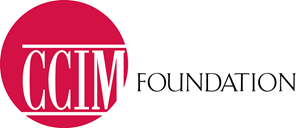 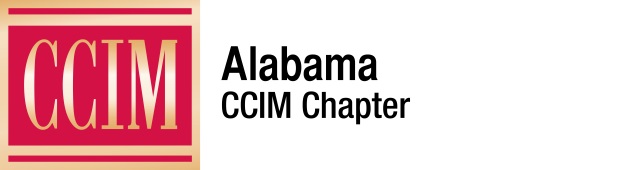 Named Endowed Scholarship Program ApplicationThe Tom Crawford Scholarship honors Crawford for his contributions to the commercial real estate industry and serving on the Board of Directors for the Alabama CCIM Chapter.  The Crawford scholarship was created in 2014, and was funded by the CCIM Foundation and members of the Alabama CCIM Chapter. Named endowed scholarships honor those who have shown great dedication, commitment, outstanding achievement and service to the commercial real estate industry. With this scholarship, the Alabama CCIM Chapter will award an annual recipient with $1,000 toward the reimbursement of tuition for one of the four core courses or Course Concepts Review of CCIM Institute successfully passed.The Alabama CCIM Chapter serves as the focal point for quality education, networking and market services for the commercial investment real estate specialist in Alabama, by offering resources enabling the commercial investment practitioner to deliver superior service to clients and customers.  For more information about the Alabama CCIM Chapter visit http://www.ccimconnect.com/alabama/homeCCIM Foundation is a 501(c)(3) nonprofit organization.  The mission of CCIM Foundation is to advance and foster commercial real estate education through scholarships, programs and initiatives.  CCIM Foundation has been granting scholarships to deserving students and real estate professionals since 1988.  Scholarship programs are designed to encourage and assist professionals pursuing the CCIM designation and to promote high education standards.  For more information about CCIM Foundation, visit www.ccimef.org or call 312-321-4491.Date Submitted: __________Chapter:  _________________________________________Applicant's Name: ________________________________________________________Company:  ______________________________________________________________Work Address: ___________________________________________________________City/State/Zip____________________________________________________________Work Phone Number: __________________Email: ______________________________Home Address: ___________________________________________________________City/State/Zip____________________________________________________________Crawford Scholarship ApplicationPage Two of TwoHow many years have you been involved in the real estate industry?  ________________Have you taken CRE Negotiations?	  				Yes	 	NoDo you plan to obtain the CCIM designation?  			Yes	 	NoWhat other CCIM CI Classes have you taken? (Please Circle)  CI 101   CI 102   CI 103   CI 104Please include the following with this application:Current ResumeOne professional referenceTyped letter which includes answers to the following questions:Why do you want to become a CCIM?What are your contributing achievements to your company and/or industry?What are your career goals?Would you take the course even if the scholarship were not available and why?What is your personal experience, training and/or internship in Real Estate?Reference:Provide one professional reference below.Name: ____________________________________ Position/Relationship: _________________Address: ______________________________________________________________________Email Address: _________________________________________________________________Phone Number: _________________________________________________________________Length of time you have known this person: _____________________By submitting this application, I agree that in the event I am chosen to receive a scholarship, the CCIM Education Foundation and/or CCIM Institute and Chapters may use my name, likeness and/or profile in printed and electronic promotional materials.By:__________________________________________________________________________          Applicant                                                                                          Date of SubmissionSubmission:Return completed application, resume, and essay by 5:00 PM on Friday,  May 6, to the Alabama CCIM Chapter, electronically via email to Scholarship Chair, Tyler Bradford, CCIM at bradfordt@booksamillion.com for review by scholarship committee, and Amy Adkins at amy@alabamaccim.com